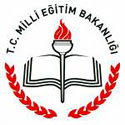 T.C.ÖZALP KAYMAKAMLIĞIKeçel İlkokulu Müdürlüğü2019-2023 Stratejik Planı1. BÖLÜM2. BÖLÜMa) Okulun TarihçesiKeçel İlkokulu 1978 yılında ilk kez hizmete açılmıştır. b)Okulun Özellikleri: (Yatılı, Gündüzlü, Karma)İkili eğitim yapan gündüzlü karma ilkokul.c) Ulusal ve Yerel Başarıları Bulunmamakta.d) Yürütülen ProjelerBulunmamakta.3. BÖLÜMFiziki İmkanlar1)Binanın ÖzellikleriBinamız betonarme olarak inşa edilmiş tek kat ve bina kullanım alanı 122 metrekaredir. 2)DersliklerOkulumuzda 1 adet derslik bulunmaktadır.3) Kütüphane DurumuOkulumuzda kütüphane bulunmamaktadır.4)Laboratuar ve BT Sınıfı Durumu Bulunmamaktadır.5)Depo ve Arşiv DurumuBulunmamaktadır. 6)Spor Salonu DurumuBulunmamaktadır. 7)İdare OdalarıOkulumuzda bir müdür odası bulunmaktadır.İdari odalarımızın tamamında kesintisiz internet bağlantılı bilgisayarlar ve başta  yazıcılar olmak üzere çevre birimleri mevcut olup donatım yönünden standartlara uygun seviyededir.8)Rehberlik Servisi Bulunmamaktadır.9) Bahçenin AlanıOkulumuz 3000 metrekarelik bir bahçeyi kullanmaktadır. Bahçemizin dış ihata duvarı proje aşamasındadır, en kısa süre içinde yapılması hedeflenmektedir.  Okulun bahçesinde yeşil alan için ayrılan kısımda   ağaçlandırma çalışması yapılmıştır.11)Okulun GüvenliğiOkulun çevresinde internet ve oyun salonları ve kafelerin bulunmamaktadır.12)Teknolojik Alt Yapı: Okulumuzda 1 adet bilgisayar,çok fonksiyonlu yazıcı ,projeksiyon cihazı ve internet bağlantımız bulunmaktadır.13)Tesisleşme DurumuÇok amaçlı ,halı saha tipi spor alanı yapımı proje aşamasındadır.14)Kantin Durumu:  Bulunmamaktadır.4. BÖLÜM OKULUN PERSONEL DURUMUa)Yönetici ve Öğretmen Sayısıb)Diğer Personel Durumuc)Personel Bilgilerid)Kurum KültürüOkulumuzda, eğitimin evrenselliği ilkesi ve “tüm öğrenciler öğrenebilir ve tüm öğretmenler öğretebilir” anlayışı üzerine, akademik bilgiye dayalı bir kurum kültürü oturtulmaya çalışılmaktadır. Bunun bir gereği olarak her türlü öneri, bilgi ve uygulamalar mevzuatına veya akademik bilgi ve kültüre dayandırılmaya çalışılmaktadır.Okulumuzda saygı ve empatiye dayalı bir iletişim ve üst düzeyde paylaşım ve yardımlaşma vardır Okulumuzun başat değeri öğrencidir. Okulumuzun tüm çalışanları değerli ve önemli olmakla birlikte, üretkenlik sağlamada öne çıkanlar daha önemli kabul edilmektedir. Çünkü eğitime üretkenlikle katkı sağlama, okulumuzda öne çıkma konusunda herkes için geçerli tek bir kulvardır. Öğretmen-öğrenci-veli üçgeninde   sorun yaşanmamaktadır.  Bilginin güç olduğuna inanılmakla birlikte bugün artık gücün tek başına kuru bilgide değil, güçlü bir iletişimde olduğunun farkına varılmıştır. Bu bakımdan etkili iletişim ve şeffaflık adına kurul toplantılarının bazı bölümlerine, öğrenci ve velilerin de gözlemci olarak katılmasının sağlanması planlanmaktadır.Öğrencilerimize iyi bir insan, iyi bir vatandaş olma temel hedef olarak kazandırılmaya çalışılmaktadır.Vizyonumuz6. BÖLÜMOKULUN SORUNLARIa)Okul Binası İle İlgili SorunlarDış cephenin ısı yalıtımının yetersizliği ve binanın çok eski bir yapıya sahip olmasıyla beraber ciddi bir onarıma ihtiyaç duyması.b)Öğretmen veya Yönetici Eksikliği-Fazlalığı:	Okulumuzda öğretmen eksiğimiz veya fazlalığımız bulunmamaktadır. c)Diğer Personelin Sayısı İle İlgili Sorunlar:Okulumuzun temizlik ve ısınma(sobanın yakılması, temizlenmesi)işlerini yürütecek bir hizmetli ihtiyacı vardır.d)Öğrenci Devam-Devamsızlığı İle İlgili Sorunlar:	Bu hususta büyük bir sorun yaşanmamakla beraber devamsızlığı yasal süreleri aşan öğrencilerin velilerine devamsızlık mektubu yazılarak veliler durumdan haberdar edilip okula davet edilmektedirler.                  27.09.2018Fehmi ERKAÇMAZ                                Okul MüdürüGENEL BİLGİLERTEMEL BİLGİLERTEMEL BİLGİLERİLETİŞİM BİLGİLERİİLETİŞİM BİLGİLERİKURUM KODU 741598KURUM MÜDÜRÜFehmi ERKAÇMAZKURUM ADI        KEÇEL İLKOKULUTELEFONKURUM TÜRÜ      İLKOKULOkul müdürü tel0542 615 21 48YERLEŞİM YERİ  MahalleE-POSTAYERLEŞİM YERİ  MahalleWeb sayfası http://kecel.meb.k12.tr/HİZMETE GİRİŞ YILI    1978ADRESMahalle: HACIALİ Cadde/Sokak:KEÇEL MEZRASI Dış Kapı No:8 ÖZALP/VANARSA VE BİNA BİLGİLERİARSA VE BİNA BİLGİLERİARSA VE BİNA BİLGİLERİARSA VE BİNA BİLGİLERİARSA VE BİNA BİLGİLERİARSA VE BİNA BİLGİLERİPAFTA NO          BİNA ALANI(m2)         BİNA ALANI(m2)         122PARSEL NO        738738AÇIK ALANI(m2)            AÇIK ALANI(m2)            2878TOPLAM ALANI(m2)      TOPLAM ALANI(m2)      3000BİNA SAYISI     11DERSLİK SAYISIKULLANILAN     1MÜLKİYETİ         Milli Eğitim BakanlığıMilli Eğitim BakanlığıDERSLİK SAYISIKULLANILMAYAN0KİRA DURUMU    Kira ÖdenmiyorKira ÖdenmiyorDERSLİK SAYISITOPLAM             1ISINMA ŞEKLİ    SOBASOBALABORATUVAR  BULUNMUYOR.YAKIT TÜRÜ       KÖMÜRKÖMÜRLABORATUVAR  BULUNMUYOR.LOJMAN SAYISIKALORİFERLİ    ---LABORATUVAR  BULUNMUYOR.LOJMAN SAYISISOBALI             1BT SINIFI                                        BT SINIFI                                        LOJMAN SAYISIDOĞALGAZLI---KÜTÜPHANE                                 KÜTÜPHANE                                 LOJMAN SAYISIEĞİTİM OLANAKLARIEĞİTİM OLANAKLARIEĞİTİM OLANAKLARIEĞİTİM OLANAKLARIEĞİTİM OLANAKLARIEĞİTİM OLANAKLARIKÜTÜPHANEKÜTÜPHANEBİLİŞİM / BİLGİSAYARBİLİŞİM / BİLGİSAYARBİLİŞİM / BİLGİSAYARAfiş,Atlas,Harita v.b.   1BİLGİSAYAR SAYISIBT SINIFI0Kitap                          50BİLGİSAYAR SAYISIDİĞER1CD                              0BİLGİSAYAR SAYISITOPLAM1VCD                            ---İNTERNETİNTERNET1 projeksiyon                         1YAZICIYAZICI1---TARAYICITARAYICI0ÖĞRENCİ DURUMUÖĞRENCİ DURUMUÖĞRENCİ DURUMUÖĞRENCİ DURUMUÖĞRENCİ DURUMUÖĞRENCİ DURUMUÖĞRENCİ DURUMUÖĞRENCİ DURUMUÖĞRENCİ DURUMUÖĞRENCİ DURUMUÖĞRENCİ DURUMUÖĞRENCİ DURUMUAnasınıfı 1.Sınıf 2.Sınıf 3.Sınıf4.Sınıf5.Sınıf6.Sınıf7.Sınıf8.SınıfTOPLAMErkek05433000015Kız02153000011Toplamlar07586000026Şube Sayısı0111100004PERSONEL NORM DURUMUPERSONEL NORM DURUMUPERSONEL NORM DURUMUPERSONEL NORM DURUMUPERSONEL NORM DURUMUPERSONEL NORM DURUMUPERSONEL NORM DURUMUPERSONEL NORM DURUMUPERSONEL NORM DURUMUPERSONEL NORM DURUMUPERSONEL NORM DURUMUPERSONEL NORM DURUMUMüdürMüdür BaşyardımcısıMüdür YardımcısıGörevlendirme ÖğretmenÜcretli ÖğretmenMemurHizmetliHizmet AlımıİşkurTOPLAMNormNorm0000000000MevcutErkek0000000000MevcutKız0000000000MevcutToplamlar0000000000İhtiyaçİhtiyaç0000000000ÖĞRETMEN NORM DURUMUÖĞRETMEN NORM DURUMUÖĞRETMEN NORM DURUMUÖĞRETMEN NORM DURUMUÖĞRETMEN NORM DURUMUÖĞRETMEN NORM DURUMUÖĞRETMEN NORM DURUMUÖĞRETMEN NORM DURUMUÖĞRETMEN NORM DURUMUÖĞRETMEN NORM DURUMUÖĞRETMEN NORM DURUMUÖĞRETMEN NORM DURUMUÖĞRETMEN NORM DURUMUAnasınıfı ÖğretmeniSınıf Öğretmeniİngilizce ÖğretmeniTürkçeMatematikFen bilimleri,Beden eğitimDin K. ve A.BSosyal BilgilerİngilizceToplamMevcutErkek02000000002MevcutKız00000000000MevcutToplamlar02000000000İhtiyaçİhtiyaç00000000000Sıra NoFiziki İmkânın AdıSayısı1Derslik12Bilişim Teknolojileri Sınıfı3Fen Laboratuarı4Rehberlik Servisi5Spor Salonu6Arşiv Odası7Kütüphane8Müdür Odası19Müdür Yardımcısı Odası10Öğretmenler Odası11Depo12Çok Amaçlı Salon14WC2                                                 SPOR TESİSLERİ                                                 SPOR TESİSLERİ                                                 SPOR TESİSLERİSıra NoFiziki İmkânın Adı     Sayısı    1Futbol Sahası        0    2Voleybol  Sahası        0Sıra NoGöreviErkekKızToplam1Müdür(MÜDÜR YETKİLİ ÖĞRETMEN)1012Müdür Yardımcısı0003Sınıf Öğretmeni202ToplamToplam202Sıra NoGöreviErkekKızToplam1Hizmetli0002Geçici Personel(Hizmet Alımı)000ToplamToplam000İDARECİLERİDARECİLERİDARECİLERİDARECİLERSıraADI SOYADIGÖREVİBRANŞI1FEHMİ ERKAÇMAZMÜDÜR YETKİLİ SINIF ÖĞRETMENİSınıf Öğretmenliği2TURAN TONELSINIF ÖĞRETMENİSınıf Öğretmenliği